СОГЛАШЕНИЕоб установлении срочного сервитутаг. Московская область	«	»	2018 г.Федеральное государственное бюджетное учреждение «Подольская государственная зональная машиноиспытательная станция» (ФГБУ «Подольская МИС») ОГРН 1025007516720, ИНН 5074000741 КПП 507401001, адрес (место нахождения) 142184, Московская область, город Подольск, поселок Подольский машинно-испытательной станции, ул. Академика Горячкина, вл. 120, стр.1, в лице врио директора Колосова Владимира Владимировича, действующего на основании Устава, именуемый в дальнейшем «Правообладатель», с одной стороны, и Государственная компания «Российские автомобильные дороги», зарегистрированная 12 августа 2009 года Главным управлением Министерства юстиции Российской Федерации по Москве, учетный номер № 7714160009, запись о некоммерческой организации внесена в ЕГРЮЛ за основным государственным регистрационным номером (ОГРН) 1097799013652 14 августа 2009 года, состоит на учете в Инспекции Федеральной налоговой службы № 7 по г. Москве, ИНН 7717151380, КПП 770701001, адрес (место нахождения): 127006, г. Москва, Страстной бульвар, д.9, именуемое в дальнейшем «Пользователь», в лице директора Департамента земельных отношений и управления имуществом Государственной компании «Российские автомобильные дороги» Соловьева Дмитрия Николаевича, действующий на основании доверенности от «26» сентября 2018 года №Д-18140345, с другой стороны, именуемые в дальнейшем «Стороны», заключили настоящее Соглашение о нижеследующем:Предмет соглашенияПравообладатель предоставляет Пользователю право ограниченного пользования (сервитут):- частью земельного участка площадью 10 970 кв. м. согласно Схеме границ сервитута (Приложение №1 к Сервитуту) из земельного участка с кадастровым номером: 50:27:0000000:129497, общей площадью 2 669 000 +/- 1 144 кв.м., категория земель - земли сельскохозяйственного назначения с разрешенным видом использования - для сельскохозяйственного производства, расположенного по адресу: Московская область, Подольский район, сельское поселение Лаговское. Земельный участок находится у Правообладателя в постоянном (бессрочном) пользование, о чем в едином государственном реестре права на недвижимое имущество и сделок с ним от 30.11.2012 сделана запись № 50-50-27/075/2012-211 (далее – Участок).Земельный участок предоставляется Пользователю для проведения работ по переустройству и размещению коммуникаций в рамках реализации проекта «Строительство, содержание, ремонт и капитальный ремонт Центральной кольцевой автомобильной дороги Московской области, пусковой комплекс (этап строительства) №1, первый строительный участок», именуемых в дальнейшем Объект, а именно:	- Газопровод Ставрополь – Москва (2н) на ПК 2583+86,0;	- Сети связи участок ПК2569-ПК2614;- Переустройство Вл110 кВ на ПК2589+22.Право ограниченного пользования участком включает в себя:- право использовать Участок в целях проведения проектно-изыскательских работ, что включает в себя право Пользователя (иных лиц на основании договора с Пользователем) выполнять на Земельном участке комплекс инженерно-геодезических, инженерно-геологических, инженерно-экологических, инженерно-гидрометеорологических и иных изысканий в установленном порядке в объеме, необходимом и достаточном для проведения государственной экспертизы и безопасной эксплуатации объекта;- право использовать Участок в целях проведения работ по переустройству инженерных коммуникаций, что включает в себя право Пользователя (иных лиц на основании договора с Пользователем) осуществлять на Участках строительно-монтажные работы, связанные с размещением Объекта на основании выданного разрешения на строительство (в случае, если для прокладки Объекта требуется выдача разрешения на строительство). Права и обязанности Сторон2.1. Правообладатель имеет право:2.1.1. Беспрепятственно посещать Участок с целью его осмотра на предмет соблюдения Пользователем условий Соглашения и положений земельного и природоохранного законодательства Российской Федерации. 2.1.2. Осуществлять иные права Правообладателя, предусмотренные законодательством Российской Федерации.2.2. Правообладатель обязуется:2.2.1. Передать Участок Пользователю не позднее 5 календарных дней со дня получения соответствующего письменного обращения Пользователя.2.2.2. Беспрепятственно допускать на Участок работников Пользователя, а также лиц, выполняющих по заданию Пользователя работы, указанные в п. 1.2. настоящего Соглашения.2.2.3. Не вмешиваться в хозяйственную деятельность Пользователя, если она не противоречит условиям настоящего Соглашения, а также земельному и природоохранному законодательству Российской Федерации.2.2.4. Рассматривать письменные обращения Пользователя в течение 3 (трёх) календарных дней с момента получения такого обращения и письменно информировать последнего об итогах рассмотрения.Пользователь имеет право:2.3.1. По истечению срока действия Соглашения в преимущественном порядке заключить Соглашение на новый срок.2.3.2. Привлекать третьих лиц для выполнения работ по п. 1.2. Соглашения.2.3.3. Осуществлять иные права Пользователя, предусмотренные законодательством Российской Федерации. 2.4. Пользователь обязуется:2.4.1. Использовать Участок в соответствии с целями их предоставления, указанными в п. 1.2 настоящего Соглашения, и способами, не наносящими вред Участку и окружающей среде, в том числе земле как природному объекту.2.4.2. Своевременно и в полном объеме уплачивать плату за пользование Участком в соответствии с условиями Соглашения.2.4.3. Осуществлять сбор отходов и мусора, а также их складирование и вывоз с Участка.2.4.4. Обеспечить Правообладателю, органам государственного контроля за использованием и охраной земель свободный доступ на Участок.2.4.5. Не допускать и не совершать действия, приводящие к ухудшению качественных характеристик Участка, экологической обстановки, а также загрязнению Участка и прилежащей территории.2.4.6. По истечении срока действия Соглашения, а также в случае его досрочного расторжения (прекращения) в течение 5 (пяти) рабочих дней с наступления соответствующего события освободить Участок, привести в пригодное использование в соответствии с целевым назначениям. 2.4.7. Выполнять иные обязанности, предусмотренные законодательством Российской Федерации.Плата за установление сервитутаОбщий размер платы за установление сервитута за весь срок пользования Участка, указанных в п. 1.1 Соглашения, составляет 257 429 (Двести пятьдесят семь тысяч четыреста двадцать девять) рублей 33 коп., в том числе НДС 18% 39 268 (Тридцать девять тысяч двести шестьдесят восемь) рублей 88 коп.Плата за сервитут уплачивается Пользователем единоразово в размере, указанном в п. 3.1 Соглашения, путем перечисления денежных средств на расчетный счет Правообладателю в течение 30 (тридцати) банковских дней с момента подписания Сторонами настоящего Соглашения.Размер платы за установление сервитута определен на основании Отчета независимого оценщика №0413/18-37 от 27.08.2018.Ответственность Сторон Правообладатель вправе расторгнуть настоящее Соглашение в случае, если осуществление прав Пользователя противоречит условиям настоящего Соглашения.Стороны освобождаются от ответственности за частичное или полное неисполнение обязательств по настоящему Соглашению, если оно явилось следствием обстоятельств непреодолимой силы, если эти обстоятельства непосредственно и негативно повлияли на исполнение настоящего Соглашения. Указанные обстоятельства должны быть подтверждены документально уполномоченным органом о наступлении обстоятельств непреодолимой силы, заинтересованная сторона незамедлительно  обязана уведомить письмом.Изменение и расторжение настоящего Соглашения возможно по соглашению Сторон или решению суда, по основаниям, предусмотренным действующим законодательством Российской Федерации.Споры и разногласия, возникающие из настоящего Соглашения или в связи с ним, будут решаться Сторонами, по возможности, путем переговоров.В случаях, когда достижение взаимоприемлемых решений оказывается невозможным, спорные вопросы между Сторонами передаются на рассмотрение в судебные органы по месту нахождения Земельного участка.Сроки установления сервитута и действия Стороны договорились, что настоящее Соглашение заключается на срок 11 (одиннадцать) месяцев и действие его распространяется на фактические отношения, возникшие между Сторонами с момента заключения настоящего Соглашения.Иные положенияИзменения и дополнения к настоящему Соглашению действительны только тогда, когда они оформлены в письменном виде и подписаны обеими Сторонами.Во всем, что не урегулировано настоящим Соглашением, Стороны будут руководствоваться нормами действующего законодательства Российской Федерации.Настоящее Соглашение составлено в 2-х экземплярах, имеющих одинаковую юридическую силу. Неотъемлемыми частями настоящего Соглашения являются:Приложение №1 - Схемы границ Участков на кадастровой карте территории.РЕКВИЗИТЫ И ПОДПИСИ СТОРОНПРИЛОЖЕНИЕ № 1к  договору аренды частей земельных участков№ ________ от «___» __________2018 г.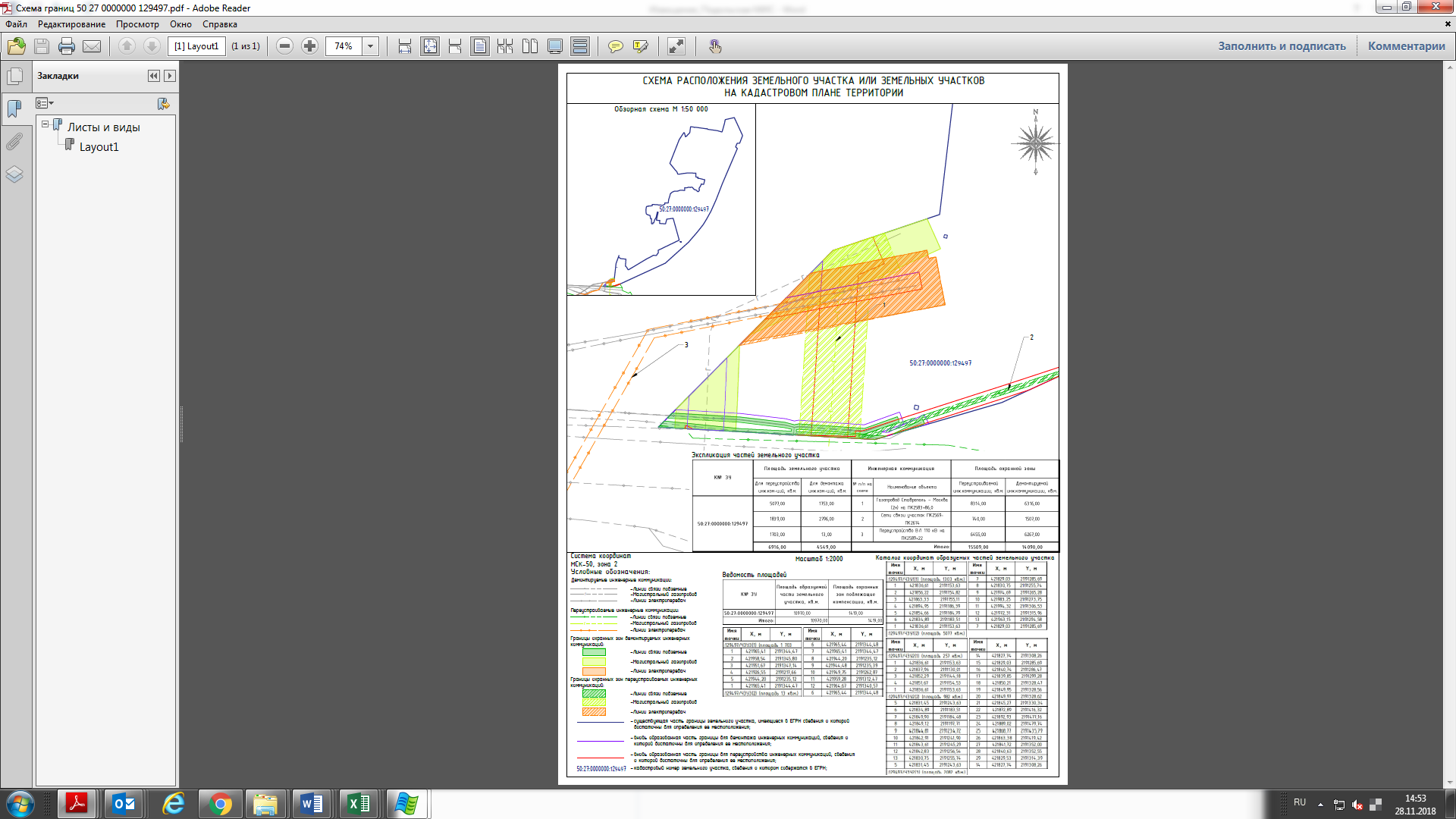 Правообладатель:Федеральное государственное бюджетное учреждение «Подольская государственная зональная машиноиспытательная станция» ИНН 5074000741 КПП 507401001ОГРН 1025007516720Юридический адрес: 142184, Московская область, Подольский район, г. Климовск-4Фактический адрес: 142184, Московская область, г. Подольск, п. Подольский машинно-испытательной станции, ул. Академика Горячкина, вл. 120, стр.1.р/с 40501810545252000104 в ГУ Банка России по ЦФО УФК по Московской области (ФГБУ «Подольская МИС» л/с 20486Х49510)БИК 044525000Федеральное государственное бюджетное учреждение «Подольская государственная зональная машиноиспытательная станцияВременно исполняющего обязанности директора______________________ /В.В. Колосов/            М.П«____» __________________ 2018г.Пользователь:Государственная компания«Российские автомобильные дороги»ИНН 7717151380 КПП 77071001ОГРН 1097799013652Юридический адрес: 127006, г. Москва, Страстной бульвар, д.9,Почтовый адрес: 127006, г. Москва, Страстной бульвар, д.9 р/с 40501810400001001901Межрегиональное операционное УФК (Государственная компания «Российские автомобильные дороги» л/с 41956000830)в Операционном департаменте Банка России г. Москва 701;БИК 044501002Директор Департамента земельных отношений и управления имуществом Государственной компании «Российские автомобильные дороги» ____________________/Д.Н. Соловьев/              М.П «_____» ________________ 2018г.